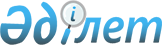 Мәслихаттың 2019 жылғы 31 желтоқсандағы № 361 "Әулиекөл ауданының 2020-2022 жылдарға арналған аудандық бюджеті туралы" шешіміне өзгерістер енгізу туралы
					
			Мерзімі біткен
			
			
		
					Қостанай облысы Әулиекөл ауданы мәслихатының 2020 жылғы 13 қазандағы № 422 шешімі. Қостанай облысының Әділет департаментінде 2020 жылғы 15 қазанда № 9495 болып тіркелді. Мерзімі өткендіктен қолданыс тоқтатылды
      2008 жылғы 4 желтоқсандағы Қазақстан Республикасы Бюджет кодексінің 106 - бабына сәйкес Әулиекөл аудандық мәслихаты ШЕШІМ ҚАБЫЛДАДЫ:
      1. Мәслихаттың "Әулиекөл ауданының 2020-2022 жылдарға арналған аудандық бюджеті туралы" 2019 жылғы 31 желтоқсандағы № 361 шешіміне (2020 жылғы 6 қаңтарда Қазақстан Республикасы нормативтік құқықтық актілерінің эталондық бақылау банкінде жарияланған, Нормативтік құқықтық актілерді мемлекеттік тіркеу тізілімінде № 8866 болып тіркелген) мынадай өзгерістер енгізілсін:
      көрсетілген шешімнің 1-тармағы жаңа редакцияда жазылсын:
      "1. Әулиекөл ауданының 2020 - 2022 жылдарға арналған аудандық бюджеті тиісінше 1, 2 және 3-қосымшаларға сәйкес, оның ішінде 2020 жылға мынадай көлемдерде бекітілсін:
      1) кірістер – 8 572597,2 мың теңге, оның ішінде:
      салықтық түсімдер бойынша – 1 111 088,0 мың теңге;
      салықтық емес түсімдер бойынша – 27 107,0 мың теңге;
      негізгі капиталды сатудан түсетін түсімдер бойынша – 15 904,0 мың теңге;
      трансферттер түсімі бойынша – 7 418 498,2 мың теңге;
      2) шығындар – 8 637 270,1 мың теңге;
      3) таза бюджеттік кредиттеу – 254 261,9 мың теңге, оның ішінде:
      бюджеттік кредиттер – 308 372,9 мың теңге;
      бюджеттік кредиттерді өтеу – 54 111,0 мың теңге;
      4) қаржы активтерімен операциялар бойынша сальдо – 48 472,8 мың теңге;
      5) бюджет тапшылығы (профициті) – - 367 407,6 мың теңге;
      6) бюджет тапшылығын қаржыландыру (профицитін пайдалану) – 367 407,6 мың теңге.";
      көрсетілген шешімнің 1 және 2-қосымшалары осы шешімнің 1 және 2- қосымшаларына сәйкес жаңа редакцияда жазылсын.
      2. Осы шешім 2020 жылғы 1 қаңтардан бастап қолданысқа енгізіледі. Әулиекөл ауданының 2020 жылға арналған аудандық бюджеті Әулиекөл ауданының 2021 жылға арналған аудандық бюджеті
					© 2012. Қазақстан Республикасы Әділет министрлігінің «Қазақстан Республикасының Заңнама және құқықтық ақпарат институты» ШЖҚ РМК
				
      Аудандық мәслихаттың кезектен тыс сессиясының төрағасы 

А. Митаев

      Аудандық мәслихаттың хатшысы 

Д. Койшибаев
Мәслихаттың
2020 жылғы 13 қазандағы
№ 422 шешіміне
1-қосымшаМәслихаттың
2019 жылғы 31 желтоқсандағы
№ 361 шешіміне
1-қосымша
Санаты
Санаты
Санаты
Санаты
Санаты
Сомасы, мың теңге
Сыныбы
Сыныбы
Сыныбы
Сыныбы
Сомасы, мың теңге
Кіші сыныбы
Кіші сыныбы
Кіші сыныбы
Сомасы, мың теңге
Атауы
Сомасы, мың теңге
1
2
3
4
5
6
I. Кірістер
8572597,2
1
Салықтық түсімдер
1111088,0
01
Табыс салығы
459716,0
1
Корпоративтік табыс салығы
54590,0
2
Жеке табыс салығы
405126,0
03
Әлеуметтік салық
368523,0
1
Әлеуметтік салық
368523,0
04
Меншiкке салынатын салықтар
213849,0
1
Мүлiкке салынатын салықтар
213849,0
05
Тауарларға, жұмыстарға және қызметтерге салынатын iшкi салықтар
57683,0
2
Акциздер
6141,0
3
Табиғи және басқа да ресурстарды пайдаланғаны үшiн түсетiн түсiмдер
30922,0
4
Кәсіпкерлік және кәсіби қызметті жүргізгені үшін алынатын алымдар
20620,0
08
Заңдық маңызы бар әрекеттерді жасағаны және (немесе) оған уәкілеттігі бар мемлекеттік органдар немесе лауазымды адамдар құжаттар бергені үшін алынатын міндетті төлемдер
11317,0
1
Мемлекеттік баж
11317,0
2
Салықтық емес түсiмдер
27107,0
01
Мемлекеттік меншіктен түсетін кірістер
2332,0
5
Мемлекет меншігіндегі мүлікті жалға беруден түсетін кірістер
2216,0
9
Мемлекет меншігінен түсетін басқа да кірістер
116,0
02
Мемлекеттік бюджеттен қаржыландырылатын мемлекеттік мекемелердің тауарларды (жұмыстарды, қызметтерді) өткізуінен түсетін түсімдер
4947,0
1
Мемлекеттік бюджеттен қаржыландырылатын мемлекеттік мекемелердің тауарларды (жұмыстарды, қызметтерді) өткізуінен түсетін түсімдер
4947,0
04
Мемлекеттік бюджеттен қаржыландырылатын, сондай-ақ Қазақстан Республикасы Ұлттық Банкінің бюджетінен (шығыстар сметасынан) қамтылатын және қаржыландырылатын мемлекеттік мекемелер салатын айыппұлдар, өсімпұлдар, санкциялар, өндіріп алулар
1500,0
1
Мұнай секторы ұйымдарынан және Жәбірленушілерге өтемақы қорына түсетін түсімдерді қоспағанда, мемлекеттік бюджеттен қаржыландырылатын, сондай-ақ Қазақстан Республикасы Ұлттық Банкінің бюджетінен (шығыстар сметасынан) қамтылатын және қаржыландырылатын мемлекеттік мекемелер салатын айыппұлдар, өсімпұлдар, санкциялар, өндіріп алулар
1500,0
06
Басқа да салықтық емес түсiмдер
18328,0
1
Басқа да салықтық емес түсiмдер
18328,0
3
Негізгі капиталды сатудан түсетін түсімдер
15904,0
01
Мемлекеттік мекемелерге бекітілген мемлекеттік мүлікті сату
2671,0
1
Мемлекеттік мекемелерге бекітілген мемлекеттік мүлікті сату
2671,0
03
Жердi және материалдық емес активтердi сату
13233,0
1
Жерді сату
11699,0
2
Материалдық емес активтерді сату
1534,0
4
Трансферттердің түсімдері
7418498,2
02
Мемлекеттiк басқарудың жоғары тұрған органдарынан түсетiн трансферттер
7418498,2
2
Облыстық бюджеттен түсетiн трансферттер
7418498,2
Функционалдық топ
Функционалдық топ
Функционалдық топ
Функционалдық топ
Функционалдық топ
Сомасы, мың теңге
Кіші функция
Кіші функция
Кіші функция
Кіші функция
Сомасы, мың теңге
Бюджеттік бағдарламалардың әкiмшiсi
Бюджеттік бағдарламалардың әкiмшiсi
Бюджеттік бағдарламалардың әкiмшiсi
Сомасы, мың теңге
Бағдарлама
Бағдарлама
Сомасы, мың теңге
Атауы
Сомасы, мың теңге
1
2
3
4
5
6
II. Шығындар
8637270,1
01
Жалпы сипаттағы мемлекеттiк қызметтер 
408924,6
1
Мемлекеттiк басқарудың жалпы функцияларын орындайтын өкiлдi, атқарушы және басқа органдар
204582,6
112
Аудан (облыстық маңызы бар қала) мәслихатының аппараты
22508,0
001
Аудан (облыстық маңызы бар қала) мәслихатының қызметін қамтамасыз ету жөніндегі қызметтер
22508,0
122
Аудан (облыстық маңызы бар қала) әкімінің аппараты
182074,6
001
Аудан (облыстық маңызы бар қала) әкімінің қызметін қамтамасыз ету жөніндегі қызметтер
133548,4
113
Төменгі тұрған бюджеттерге берілетін нысаналы ағымдағы трансферттер
48526,2
2
Қаржылық қызмет
105413,0
452
Ауданның (облыстық маңызы бар қаланың) қаржы бөлімі
105413,0
001
Ауданның (облыстық маңызы бар қаланың) бюджетін орындау және коммуналдық меншігін басқару саласындағы мемлекеттік саясатты іске асыру жөніндегі қызметтер
26365,0
003
Салық салу мақсатында мүлікті бағалауды жүргізу
1643,0
010
Жекешелендіру, коммуналдық меншікті басқару, жекешелендіруден кейінгі қызмет және осыған байланысты дауларды реттеу
8000,0
113
Төменгі тұрған бюджеттерге берілетін нысаналы ағымдағы трансферттер
69405,0
5
Жоспарлау және статистикалық қызмет
21513,0
453
Ауданның (облыстық маңызы бар қаланың) экономика және бюджеттік жоспарлау бөлімі
21513,0
001
Экономикалық саясатты, мемлекеттік жоспарлау жүйесін қалыптастыру және дамыту саласындағы мемлекеттік саясатты іске асыру жөніндегі қызметтер
21513,0
9
Жалпы сипаттағы өзге де мемлекеттік қызметтер
77416,0
458
Ауданның (облыстық маңызы бар қаланың) тұрғын үй-коммуналдық шаруашылығы, жолаушылар көлігі және автомобиль жолдары бөлімі
77416,0
001
Жергілікті деңгейде тұрғын үй-коммуналдық шаруашылығы, жолаушылар көлігі және автомобиль жолдары саласындағы мемлекеттік саясатты іске асыру жөніндегі қызметтер
55240,0
067
Ведомстволық бағыныстағы мемлекеттік мекемелер мен ұйымдардың күрделі шығыстары
5390,0
113
Төменгі тұрған бюджеттерге берілетін нысаналы ағымдағы трансферттер
16786,0
02
Қорғаныс
17066,7
1
Әскери мұқтаждар
12707,0
122
Аудан (облыстық маңызы бар қала) әкімінің аппараты
12707,0
005
Жалпыға бірдей әскери міндетті атқару шеңберіндегі іс-шаралар
12707,0
2
Төтенше жағдайлар жөнiндегi жұмыстарды ұйымдастыру
4359,7
122
Аудан (облыстық маңызы бар қала) əкімінің аппараты
4359,7
006
Аудан (облыстық маңызы бар қала) ауқымындағы төтенше жағдайлардың алдын алу жəне оларды жою
1951,0
007
Аудандық (қалалық) ауқымдағы дала өрттерінің, сондай-ақ мемлекеттік өртке қарсы қызмет органдары құрылмаған елдi мекендерде өрттердің алдын алу және оларды сөндіру жөніндегі іс-шаралар
2408,7
03
Қоғамдық тәртіп, қауіпсіздік, құқықтық, сот, қылмыстық-атқару қызметі
1200,0
9
Қоғамдық тәртіп және қауіпсіздік саласындағы басқа да қызметтер
1200,0
458
Ауданның (облыстық маңызы бар қаланың) тұрғын үй-коммуналдық шаруашылығы, жолаушылар көлігі және автомобиль жолдары бөлімі
1200,0
021
Елдi мекендерде жол қозғалысы қауiпсiздiгін қамтамасыз ету
1200,0
04
Білім беру
4575738,9
1
Мектепке дейінгі тәрбие және оқыту
23421,0
464
Ауданның (облыстық маңызы бар қаланың) білім бөлімі
12240,0
040
Мектепке дейінгі білім беру ұйымдарында мемлекеттік білім беру тапсырысын іске асыруға
12240,0
466
Ауданның (облыстық маңызы бар қаланың) сəулет, қала құрылысы жəне құрылыс бөлімі
11181,0
037
Мектепке дейiнгi тәрбие және оқыту объектілерін салу және реконструкциялау
11181,0
2
Бастауыш, негізгі орта және жалпы орта білім беру
4386005,3
464
Ауданның (облыстық маңызы бар қаланың) білім бөлімі
4214968,3
003
Жалпы білім беру
4073063,3
006
Балаларға қосымша білім беру
141905,0
465
Ауданның (облыстық маңызы бар қаланың) дене шынықтыру және спорт бөлімі
66665,0
017
Балалар мен жасөспірімдерге спорт бойынша қосымша білім беру
66665,0
466
Ауданның (облыстық маңызы бар қаланың) сəулет, қала құрылысы жəне құрылыс бөлімі
104372,0
021
Бастауыш, негізгі орта және жалпы орта білім беру объектілерін салу және реконструкциялау
104372,0
9
Білім беру саласындағы өзге де қызметтер
166312,6
464
Ауданның (облыстық маңызы бар қаланың) білім бөлімі
166312,6
001
Жергілікті деңгейде білім беру саласындағы мемлекеттік саясатты іске асыру жөніндегі қызметтер
21668,0
005
Ауданның (облыстық маңызы бар қаланың) мемлекеттiк бiлiм беру мекемелер үшiн оқулықтар мен оқу-әдiстемелiк кешендерді сатып алу және жеткiзу
48413,0
015
Жетім баланы (жетім балаларды) және ата-аналарының қамқорынсыз қалған баланы (балаларды) күтіп-ұстауға қамқоршыларға (қорғаншыларға) ай сайынға ақшалай қаражат төлемі
21323,0
067
Ведомстволық бағыныстағы мемлекеттік мекемелер мен ұйымдардың күрделі шығыстары
68652,6
113
Төменгі тұрған бюджеттерге берілетін нысаналы ағымдағы трансферттер
6256,0
06
Әлеуметтiк көмек және әлеуметтiк қамсыздандыру
553183,6
1
Әлеуметтiк қамсыздандыру
261434,0
451
Ауданның (облыстық маңызы бар қаланың) жұмыспен қамту және әлеуметтік бағдарламалар бөлімі
259764,0
005
Мемлекеттік атаулы әлеуметтік көмек 
259764,0
464
Ауданның (облыстық маңызы бар қаланың) білім бөлімі
1670,0
030
Патронат тәрбиешілерге берілген баланы (балаларды) асырап бағу 
1670,0
2
Әлеуметтік көмек
238751,6
451
Ауданның (облыстық маңызы бар қаланың) жұмыспен қамту және әлеуметтік бағдарламалар бөлімі
238751,6
002
Жұмыспен қамту бағдарламасы
101724,0
006
Тұрғын үйге көмек көрсету
3000,0
007
Жергілікті өкілетті органдардың шешімі бойынша мұқтаж азаматтардың жекелеген топтарына әлеуметтік көмек
29902,6
010
Үйден тәрбиеленіп оқытылатын мүгедек балаларды материалдық қамтамасыз ету
1700,0
014
Мұқтаж азаматтарға үйде әлеуметтік көмек көрсету
55878,0
017
Оңалтудың жеке бағдарламасына сәйкес мұқтаж мүгедектердi мiндеттi гигиеналық құралдармен қамтамасыз ету, қозғалуға қиындығы бар бірінші топтағы мүгедектерге жеке көмекшінің және есту бойынша мүгедектерге қолмен көрсететiн тіл маманының қызметтерін ұсыну 
14181,0
023
Жұмыспен қамту орталықтарының қызметін қамтамасыз ету
32366,0
9
Әлеуметтік көмек және әлеуметтік қамтамасыз ету салаларындағы өзге де қызметтер
52998,0
451
Ауданның (облыстық маңызы бар қаланың) жұмыспен қамту және әлеуметтік бағдарламалар бөлімі
52998,0
001
Жергілікті деңгейде халық үшін әлеуметтік бағдарламаларды жұмыспен қамтуды қамтамасыз етуді іске асыру саласындағы мемлекеттік саясатты іске асыру жөніндегі қызметтер
35907,0
011
Жәрдемақыларды және басқа да әлеуметтік төлемдерді есептеу, төлеу мен жеткізу бойынша қызметтерге ақы төлеу
4000,0
050
Қазақстан Республикасында мүгедектердің құқықтарын қамтамасыз етуге және өмір сүру сапасын жақсарту
13091,0
07
Тұрғын үй-коммуналдық шаруашылық
1125535,0
1
Тұрғын үй шаруашылығы
139060,0
458
Ауданның (облыстық маңызы бар қаланың) тұрғын үй-коммуналдық шаруашылығы, жолаушылар көлігі және автомобиль жолдары бөлімі
139060,0
004
Азаматтардың жекелеген санаттарын тұрғын үймен қамтамасыз ету
32500,0
070
Қазақстан Республикасында төтенше жағдай режимінде коммуналдық қызметтерге ақы төлеу бойынша халықтың төлемдерін өтеу
106560,0
2
Коммуналдық шаруашылық
982225,0
466
Ауданның (облыстық маңызы бар қаланың) сəулет, қала құрылысы жəне құрылыс бөлімі
982225,0
058
Елді мекендердегі сумен жабдықтау және су бұру жүйелерін дамыту
982225,0
3
Елді- мекендерді көркейту
4250,0
458
Ауданның (облыстық маңызы бар қаланың) тұрғын үй-коммуналдық шаруашылығы, жолаушылар көлігі және автомобиль жолдары бөлімі
4250,0
018
Елді мекендерді абаттандыру және көгалдандыру
4250,0
08
Мәдениет, спорт, туризм және ақпараттық кеңістiк
302690,4
1
Мәдениет саласындағы қызмет
98585,0
455
Ауданның (облыстық маңызы бар қаланың) мәдениет және тілдерді дамыту бөлімі
98585,0
003
Мәдени-демалыс жұмысын қолдау
98585,0
2
Спорт
56378,8
465
Ауданның (облыстық маңызы бар қаланың) дене шынықтыру және спорт бөлімі
53137,8
001
Жергілікті деңгейде дене шынықтыру және спорт саласындағы мемлекеттік саясатты іске асыру жөніндегі қызметтер
11983,0
005
Ұлттық және бұқаралық спорт түрлерін дамыту
35399,0
006
Аудандық (облыстық маңызы бар қалалық) деңгейде спорттық жарыстар өткiзу
1349,8
007
Әртүрлi спорт түрлерi бойынша аудан (облыстық маңызы бар қала) құрама командаларының мүшелерiн дайындау және олардың облыстық спорт жарыстарына қатысуы
4406,0
466
Ауданның (облыстық маңызы бар қаланың) сəулет, қала құрылысы жəне құрылыс бөлімі
3241,0
008
Cпорт объектілерін дамыту
3241,0
3
Ақпараттық кеңістік
108520,2
455
Ауданның (облыстық маңызы бар қаланың) мәдениет және тілдерді дамыту бөлімі
102819,0
006
Аудандық (қалалық) кiтапханалардың жұмыс iстеуi
91933,0
007
Мемлекеттік тілді және Қазақстан халқының басқа да тілдерін дамыту
10886,0
456
Ауданның (облыстық маңызы бар қаланың) ішкі саясат бөлімі
5701,2
002
Мемлекеттік ақпараттық саясат жүргізу жөніндегі қызметтер
5701,2
9
Мәдениет, спорт, туризм және ақпараттық кеңiстiктi ұйымдастыру жөнiндегi өзге де қызметтер
39206,4
455
Ауданның (облыстық маңызы бар қаланың) мәдениет және тілдерді дамыту бөлімі
13663,0
001
Жергілікті деңгейде тілдерді және мәдениетті дамыту саласындағы мемлекеттік саясатты іске асыру жөніндегі қызметтер
13663,0
456
Ауданның (облыстық маңызы бар қаланың) ішкі саясат бөлімі
25543,4
001
Жергілікті деңгейде ақпарат, мемлекеттілікті нығайту және азаматтардың әлеуметтік сенімділігін қалыптастыру саласында мемлекеттік саясатты іске асыру жөніндегі қызметтер
12881,4
003
Жастар саясаты саласында іс-шараларды іске асыру
12662,0
09
Отын-энергетика кешенi және жер қойнауын пайдалану
14809,0
1
Отын және энергетика
14809,0
458
Ауданның (облыстық маңызы бар қаланың) тұрғын үй-коммуналдық шаруашылығы, жолаушылар көлігі және автомобиль жолдары бөлімі
10064,0
019
Жылу-энергетикалық жүйені дамыту
10064,0
466
Ауданның (облыстық маңызы бар қаланың) сəулет, қала құрылысы жəне құрылыс бөлімі
4745,0
009
Жылу-энергетикалық жүйені дамыту
4745,0
10
Ауыл, су, орман, балық шаруашылығы, ерекше қорғалатын табиғи аумақтар, қоршаған ортаны және жануарлар дүниесін қорғау, жер қатынастары
74690,0
1
Ауыл шаруашылығы 
29437,0
473
Ауданның (облыстық маңызы бар қаланың) ветеринария бөлімі
2436,0
001
Жергілікті деңгейде ветеринария саласындағы мемлекеттік саясатты іске асыру жөніндегі қызметтер
2436,0
477
Ауданның (облыстық маңызы бар қаланың) ауылшаруашылығы мен жер қатынастары бөлімі
27001,0
001
Жергілікті деңгейде ауыл шаруашылығы жəне жер қатынастары саласындағы мемлекеттік саясатты іске асыру жөніндегі қызметтер
27001,0
9
Ауыл, су, орман, балық шаруашылығы, қоршаған ортаны қорғау және жер қатынастары саласындағы басқа да қызметтер
45253,0
453
Ауданның (облыстық маңызы бар қаланың) экономика және бюджеттік жоспарлау бөлімі
45253,0
099
Мамандарға әлеуметтік қолдау көрсету жөніндегі шараларды іске асыру
45253,0
11
Өнеркәсіп, сәулет, қала құрылысы және құрылыс қызметі
17594,0
2
Сәулет, қала құрылысы және құрылыс қызметі
17594,0
466
Ауданның (облыстық маңызы бар қаланың) сəулет, қала құрылысы жəне құрылыс бөлімі
17594,0
001
Құрылыс, облыс қалаларының, аудандарының жəне елді мекендерінің сəулеттік бейнесін жақсарту саласындағы мемлекеттік саясатты іске асыру жəне ауданның (облыстық маңызы бар қаланың) аумағын оңтайла жəне тиімді қала құрылыстық игеруді қамтамасыз ету жөніндегі қызметтер
17594,0
12
Көлік және коммуникация
879749,1
1
Автомобиль көлігі
879749,1
458
Ауданның (облыстық маңызы бар қаланың) тұрғын үй-коммуналдық шаруашылығы, жолаушылар көлігі және автомобиль жолдары бөлімі
879749,1
023
Автомобиль жолдарының жұмыс істеуін қамтамасыз ету
88393,1
045
Аудандық маңызы бар автомобиль жолдарын және елді-мекендердің көшелерін күрделі және орташа жөндеу
31582,4
051
Көлiк инфрақұрылымының басым жобаларын іске асыру
759773,6
13
Басқалар
12219,0
3
Кәсіпкерлік қызметті қолдау және бәсекелестікті қорғау
10919,0
469
Ауданның (облыстық маңызы бар қаланың) кәсіпкерлік бөлімі
10919,0
001
Жергілікті деңгейде кәсіпкерлікті дамыту саласындағы мемлекеттік саясатты іске асыру жөніндегі қызметтер
10919,0
9
Басқалар
1300,0
452
Ауданның (облыстық маңызы бар қаланың) қаржы бөлімі
1300,0
012
Ауданның (облыстық маңызы бар қаланың) жергілікті атқарушы органының резерві
1300,0
14
Борышқа қызмет көрсету
63,0
1
Борышқа қызмет көрсету
63,0
452
Ауданның (облыстық маңызы бар қаланың) қаржы бөлімі
63,0
013
Жергілікті атқарушы органдардың облыстық бюджеттен қарыздар бойынша сыйақылар мен өзге де төлемдерді төлеу бойынша борышына қызмет көрсету
63,0
15
Трансферттер
653806,8
1
Трансферттер
653806,8
452
Ауданның (облыстық маңызы бар қаланың) қаржы бөлімі
653806,8
006
Пайдаланылмаған (толық пайдаланылмаған) нысаналы трансферттерді қайтару
309,5
038
Субвенциялар
629997,0
054
Қазақстан Республикасының Ұлттық қорынан берілетін нысаналы трансферт есебінен республикалық бюджеттен бөлінген пайдаланылмаған (түгел пайдаланылмаған) нысаналы трансферттердің сомасын қайтару
23500,3
III. Таза бюджеттік кредиттеу 
254261,9
Бюджеттік кредиттер
308372,9
06
Әлеуметтiк көмек және әлеуметтiк қамсыздандыру
129430,9
9
Әлеуметтік көмек және әлеуметтік қамтамасыз ету салаларындағы өзге де қызметтер
129430,9
458
Ауданның (облыстық маңызы бар қаланың) тұрғын үй-коммуналдық шаруашылығы, жолаушылар көлігі және автомобиль жолдары бөлімі
129430,9
088
Жұмыспен қамту жол картасы шеңберінде шараларды қаржыландыру үшін аудандық маңызы бар қаланың, ауылдың, кенттің, ауылдық округтің бюджеттеріне кредит беру
129430,9
10
Ауыл, су, орман, балық шаруашылығы, ерекше қорғалатын табиғи аумақтар, қоршаған ортаны және жануарлар дүниесін қорғау, жер қатынастары
178942,0
9
Ауыл, су, орман, балық шаруашылығы, қоршаған ортаны қорғау және жер қатынастары саласындағы басқа да қызметтер
178942,0
453
Ауданның (облыстық маңызы бар қаланың) экономика және бюджеттік жоспарлау бөлімі
178942,0
006
Мамандарды әлеуметтік қолдау шараларын іске асыру үшін бюджеттік кредиттер
178942,0
5
Бюджеттік кредиттерді өтеу
54111,0
01
Бюджеттік кредиттерді өтеу
54111,0
1
Мемлекеттік бюджеттен берілген бюджеттік кредиттерді өтеу
54111,0
IV. Қаржы активтерімен операциялар бойынша сальдо 
48472,8
13
Басқалар
48472,8
9
Басқалар
48472,8
458
Ауданның (облыстық маңызы бар қаланың) тұрғын үй-коммуналдық шаруашылығы, жолаушылар көлігі және автомобиль жолдары бөлімі
48472,8
065
Заңды тұлғалардың жарғылық капиталын қалыптастыру немесе ұлғайту
48472,8
V. Бюджет тапшылығы (профициті)
- 367407,6
VI. Бюджет тапшылығын қаржыландыру (профицитін пайдалану)
367407,6Мәслихаттың
2020 жылғы 13 қазандағы
№ 422 шешіміне
2-қосымшаМәслихаттың
2019 жылғы 31 желтоқсандағы
№ 361 шешіміне
2-қосымша
Санаты
Санаты
Санаты
Санаты
Санаты
Сомасы, мың теңге
Сыныбы
Сыныбы
Сыныбы
Сыныбы
Сомасы, мың теңге
Кіші сыныбы
Кіші сыныбы
Кіші сыныбы
Сомасы, мың теңге
Атауы
Сомасы, мың теңге
1
2
3
4
5
6
I. Кірістер
6783469,0
1
Салықтық түсімдер
1242099,0
01
Табыс салығы
527190,0
1
Корпоративтік табыс салығы
42419,0
2
Жеке табыс салығы
484771,0
03
Әлеуметтік салық
394500,0
1
Әлеуметтік салық
394500,0
04
Меншiкке салынатын салықтар
247958,0
1
Мүлiкке салынатын салықтар
247958,0
05
Тауарларға, жұмыстарға және қызметтерге салынатын iшкi салықтар
60569,0
2
Акциздер
6448,0
3
Табиғи және басқа да ресурстарды пайдаланғаны үшiн түсетiн түсiмдер
32469,0
4
Кәсіпкерлік және кәсіби қызметті жүргізгені үшін алынатын алымдар
21652,0
08
Заңдық маңызы бар әрекеттерді жасағаны және (немесе) оған уәкілеттігі бар мемлекеттік органдар немесе лауазымды адамдар құжаттар бергені үшін алынатын міндетті төлемдер
11882,0
1
Мемлекеттік баж
11882,0
2
Салықтық емес түсiмдер
28488,0
01
Мемлекеттік меншіктен түсетін кірістер
2448,0
5
Мемлекет меншігіндегі мүлікті жалға беруден түсетін кірістер
2326,0
9
Мемлекеттік меншіктен түсетін басқа да кірістер
122,0
02
Мемлекеттік бюджеттен қаржыландырылатын мемлекеттік мекемелердің тауарларды (жұмыстарды, қызметтерді) өткізуінен түсетін түсімдер
9395,0
1
Мемлекеттік бюджеттен қаржыландырылатын мемлекеттік мекемелердің тауарларды (жұмыстарды, қызметтерді) өткізуінен түсетін түсімдер
9395,0
04
Мемлекеттік бюджеттен қаржыландырылатын, сондай-ақ Қазақстан Республикасы Ұлттық Банкінің бюджетінен (шығыстар сметасынан) қамтылатын және қаржыландырылатын мемлекеттік мекемелер салатын айыппұлдар, өсімпұлдар, санкциялар, өндіріп алулар
1600,0
1
Мұнай секторы ұйымдарынан және Жәбірленушілерге өтемақы қорына түсетін түсімдерді қоспағанда, мемлекеттік бюджеттен қаржыландырылатын, сондай-ақ Қазақстан Республикасы Ұлттық Банкінің бюджетінен (шығыстар сметасынан) қамтылатын және қаржыландырылатын мемлекеттік мекемелер салатын айыппұлдар, өсімпұлдар, санкциялар, өндіріп алулар
1600,0
06
Басқа да салықтық емес түсiмдер
15045,0
1
Басқа да салықтық емес түсiмдер
15045,0
3
Негізгі капиталды сатудан түсетін түсімдер
12174,0
01
Мемлекеттік мекемелерге бекітілген мемлекеттік мүлікті сату
2705,0
1
Мемлекеттік мекемелерге бекітілген мемлекеттік мүлікті сату
2705,0
03
Жердi және материалдық емес активтердi сату
9469,0
1
Жерді сату
7859,0
2
Материалдық емес активтерді сату
1610,0
4
Трансферттердің түсімдері
5500708,0
02
Мемлекеттiк басқарудың жоғары тұрған органдарынан түсетiн трансферттер
5500708,0
2
Облыстық бюджеттен түсетiн трансферттер
5500708,0
Функционалдық топ
Функционалдық топ
Функционалдық топ
Функционалдық топ
Функционалдық топ
Сомасы, мың теңге
Кіші функция
Кіші функция
Кіші функция
Кіші функция
Сомасы, мың теңге
Бюджеттік бағдарламалардың әкiмшiсi
Бюджеттік бағдарламалардың әкiмшiсi
Бюджеттік бағдарламалардың әкiмшiсi
Сомасы, мың теңге
Бағдарлама
Бағдарлама
Сомасы, мың теңге
Атауы
Сомасы, мың теңге
1
2
3
4
5
6
II. Шығындар
6783469,0
01
Жалпы сипаттағы мемлекеттiк қызметтер 
209657,0
1
Мемлекеттiк басқарудың жалпы функцияларын орындайтын өкiлдi, атқарушы және басқа органдар
131812,0
112
Аудан (облыстық маңызы бар қала) мәслихатының аппараты
21760,0
001
Аудан (облыстық маңызы бар қала) мәслихатының қызметін қамтамасыз ету жөніндегі қызметтер
21760,0
122
Аудан (облыстық маңызы бар қала) әкімінің аппараты
110052,0
001
Аудан (облыстық маңызы бар қала) әкімінің қызметін қамтамасыз ету жөніндегі қызметтер
110052,0
2
Қаржылық қызмет
37150,0
452
Ауданның (облыстық маңызы бар қаланың) қаржы бөлімі
37150,0
001
Ауданның (облыстық маңызы бар қаланың) бюджетін орындау және коммуналдық меншігін басқару саласындағы мемлекеттік саясатты іске асыру жөніндегі қызметтер
26102,0
003
Салық салу мақсатында мүлікті бағалауды жүргізу
1550,0
010
Жекешелендіру, коммуналдық меншікті басқару, жекешелендіруден кейінгі қызмет және осыған байланысты дауларды реттеу
6500,0
113
Төменгі тұрған бюджеттерге берілетін нысаналы ағымдағы трансферттер
2998,0
5
Жоспарлау және статистикалық қызмет
20702,0
453
Ауданның (облыстық маңызы бар қаланың) экономика және бюджеттік жоспарлау бөлімі
20702,0
001
Экономикалық саясатты, мемлекеттік жоспарлау жүйесін қалыптастыру және дамыту саласындағы мемлекеттік саясатты іске асыру жөніндегі қызметтер
20702,0
9
Жалпы сипаттағы өзге де мемлекеттік қызметтер
19993,0
458
Ауданның (облыстық маңызы бар қаланың) тұрғын үй-коммуналдық шаруашылығы, жолаушылар көлігі және автомобиль жолдары бөлімі
19993,0
001
Жергілікті деңгейде тұрғын үй-коммуналдық шаруашылығы, жолаушылар көлігі және автомобиль жолдары саласындағы мемлекеттік саясатты іске асыру жөніндегі қызметтер
19993,0
02
Қорғаныс
14081,0
1
Әскери мұқтаждар
12581,0
122
Аудан (облыстық маңызы бар қала) әкімінің аппараты
12581,0
005
Жалпыға бірдей әскери міндетті атқару шеңберіндегі іс-шаралар
12581,0
2
Төтенше жағдайлар жөнiндегi жұмыстарды ұйымдастыру
1500,0
122
Аудан (облыстық маңызы бар қала) əкімінің аппараты
1500,0
006
Аудан (облыстық маңызы бар қала) ауқымындағы төтенше жағдайлардың алдын алу жəне оларды жою
1000,0
007
Аудандық (қалалық) ауқымдағы дала өрттерінің, сондай-ақ мемлекеттік өртке қарсы қызмет органдары құрылмаған елдi мекендерде өрттердің алдын алу және оларды сөндіру жөніндегі іс-шаралар
500,0
03
Қоғамдық тәртіп, қауіпсіздік, құқықтық, сот, қылмыстық-атқару қызметі
1300,0
9
Қоғамдық тәртіп және қауіпсіздік саласындағы басқа да қызметтер
1300,0
458
Ауданның (облыстық маңызы бар қаланың) тұрғын үй-коммуналдық шаруашылығы, жолаушылар көлігі және автомобиль жолдары бөлімі
1300,0
021
Елдi мекендерде жол қозғалысы қауiпсiздiгін қамтамасыз ету
1300,0
04
Білім беру
4115271,0
1
Мектепке дейінгі тәрбие және оқыту
8980,0
464
Ауданның (облыстық маңызы бар қаланың) білім бөлімі
8980,0
040
Мектепке дейінгі білім беру ұйымдарында мемлекеттік білім беру тапсырысын іске асыруға
8980,0
2
Бастауыш, негізгі орта және жалпы орта білім беру
3664007,0
464
Ауданның (облыстық маңызы бар қаланың) білім бөлімі
3601698,0
003
Жалпы білім беру
3477814,0
006
Балаларға қосымша білім беру
123884,0
465
Ауданның (облыстық маңызы бар қаланың) дене шынықтыру және спорт бөлімі
62309,0
017
Балалар мен жасөспірімдерге спорт бойынша қосымша білім беру
62309,0
9
Білім беру саласындағы өзге де қызметтер
442284,0
464
Ауданның (облыстық маңызы бар қаланың) білім бөлімі
442284,0
001
Жергілікті деңгейде білім беру саласындағы мемлекеттік саясатты іске асыру жөніндегі қызметтер
20559,0
005
Ауданның (облыстық маңызы бар қаланың) мемлекеттiк бiлiм беру мекемелер үшiн оқулықтар мен оқу-әдiстемелiк кешендерді сатып алу және жеткiзу
36777,0
015
Жетім баланы (жетім балаларды) және ата-аналарының қамқорынсыз қалған баланы (балаларды) күтіп-ұстауға қамқоршыларға (қорғаншыларға) ай сайынға ақшалай қаражат төлемі
22200,0
067
Ведомстволық бағыныстағы мемлекеттік мекемелер мен ұйымдардың күрделі шығыстары
362748,0
06
Әлеуметтiк көмек және әлеуметтiк қамсыздандыру
288652,0
1
Әлеуметтiк қамсыздандыру
46721,0
451
Ауданның (облыстық маңызы бар қаланың) жұмыспен қамту және әлеуметтік бағдарламалар бөлімі
45000,0
005
Мемлекеттік атаулы әлеуметтік көмек 
45000,0
464
Ауданның (облыстық маңызы бар қаланың) білім бөлімі
1721,0
030
Патронат тәрбиешілерге берілген баланы (балаларды) асырап бағу 
1721,0
2
Әлеуметтік көмек
202277,0
451
Ауданның (облыстық маңызы бар қаланың) жұмыспен қамту және әлеуметтік бағдарламалар бөлімі
202277,0
002
Жұмыспен қамту бағдарламасы
83720,0
006
Тұрғын үйге көмек көрсету
7000,0
007
Жергілікті өкілетті органдардың шешімі бойынша мұқтаж азаматтардың жекелеген топтарына әлеуметтік көмек
22500,0
010
Үйден тәрбиеленіп оқытылатын мүгедек балаларды материалдық қамтамасыз ету
1800,0
014
Мұқтаж азаматтарға үйде әлеуметтік көмек көрсету
44776,0
017
Оңалтудың жеке бағдарламасына сәйкес мұқтаж мүгедектердi мiндеттi гигиеналық құралдармен қамтамасыз ету, қозғалуға қиындығы бар бірінші топтағы мүгедектерге жеке көмекшінің және есту бойынша мүгедектерге қолмен көрсететiн тіл маманының қызметтерін ұсыну 
11100,0
023
Жұмыспен қамту орталықтарының қызметін қамтамасыз ету
31381,0
9
Әлеуметтік көмек және әлеуметтік қамтамасыз ету салаларындағы өзге де қызметтер
39654,0
451
Ауданның (облыстық маңызы бар қаланың) жұмыспен қамту және әлеуметтік бағдарламалар бөлімі
39654,0
001
Жергілікті деңгейде халық үшін әлеуметтік бағдарламаларды жұмыспен қамтуды қамтамасыз етуді іске асыру саласындағы мемлекеттік саясатты іске асыру жөніндегі қызметтер
35154,0
011
Жәрдемақыларды және басқа да әлеуметтік төлемдерді есептеу, төлеу мен жеткізу бойынша қызметтерге ақы төлеу
4500,0
07
Тұрғын үй-коммуналдық шаруашылық
1166634,0
2
Коммуналдық шаруашылық
1162634,0
466
Ауданның (облыстық маңызы бар қаланың) сәулет, қала құрылысы және құрылыс бөлімі
1162634,0
058
Елді мекендердегі сумен жабдықтау және су бұру жүйелерін дамыту
1162634,0
3
Елді- мекендерді көркейту
4000,0
458
Ауданның (облыстық маңызы бар қаланың) тұрғын үй-коммуналдық шаруашылығы, жолаушылар көлігі және автомобиль жолдары бөлімі
4000,0
018
Елді мекендерді абаттандыру және көгалдандыру
4000,0
08
Мәдениет, спорт, туризм және ақпараттық кеңістiк
281820,0
1
Мәдениет саласындағы қызмет
85551,0
455
Ауданның (облыстық маңызы бар қаланың) мәдениет және тілдерді дамыту бөлімі
85551,0
003
Мәдени-демалыс жұмысын қолдау
85551,0
2
Спорт
59041,0
465
Ауданның (облыстық маңызы бар қаланың) дене шынықтыру және спорт бөлімі
59041,0
001
Жергілікті деңгейде дене шынықтыру және спорт саласындағы мемлекеттік саясатты іске асыру жөніндегі қызметтер
11859,0
005
Ұлттық және бұқаралық спорт түрлерін дамыту
34041,0
006
Аудандық (облыстық маңызы бар қалалық) деңгейде спорттық жарыстар өткiзу
1670,0
007
Әртүрлi спорт түрлерi бойынша аудан (облыстық маңызы бар қала) құрама командаларының мүшелерiн дайындау және олардың облыстық спорт жарыстарына қатысуы
11471,0
3
Ақпараттық кеңістік
96917,0
455
Ауданның (облыстық маңызы бар қаланың) мәдениет және тілдерді дамыту бөлімі
90417,0
006
Аудандық (қалалық) кiтапханалардың жұмыс iстеуi
79494,0
007
Мемлекеттік тілді және Қазақстан халқының басқа да тілдерін дамыту
10923,0
456
Ауданның (облыстық маңызы бар қаланың) ішкі саясат бөлімі
6500,0
002
Мемлекеттік ақпараттық саясат жүргізу жөніндегі қызметтер
6500,0
9
Мәдениет, спорт, туризм және ақпараттық кеңiстiктi ұйымдастыру жөнiндегi өзге де қызметтер
40311,0
455
Ауданның (облыстық маңызы бар қаланың) мәдениет және тілдерді дамыту бөлімі
13194,0
001
Жергілікті деңгейде тілдерді және мәдениетті дамыту саласындағы мемлекеттік саясатты іске асыру жөніндегі қызметтер
13194,0
456
Ауданның (облыстық маңызы бар қаланың) ішкі саясат бөлімі
27117,0
001
Жергілікті деңгейде ақпарат, мемлекеттілікті нығайту және азаматтардың әлеуметтік сенімділігін қалыптастыру саласында мемлекеттік саясатты іске асыру жөніндегі қызметтер
13636,0
003
Жастар саясаты саласында іс-шараларды іске асыру
13481,0
10
Ауыл, су, орман, балық шаруашылығы, ерекше қорғалатын табиғи аумақтар, қоршаған ортаны және жануарлар дүниесін қорғау, жер қатынастары
66751,0
1
Ауыл шаруашылығы 
27845,0
477
Ауданның (облыстық маңызы бар қаланың) ауылшаруашылығы мен жер қатынастары бөлімі
27845,0
001
Жергілікті деңгейде ауыл шаруашылығы жəне жер қатынастары саласындағы мемлекеттік саясатты іске асыру жөніндегі қызметтер
27845,0
9
Ауыл, су, орман, балық шаруашылығы, қоршаған ортаны қорғау және жер қатынастары саласындағы басқа да қызметтер
38906,0
453
Ауданның (облыстық маңызы бар қаланың) экономика және бюджеттік жоспарлау бөлімі
38906,0
099
Мамандарға әлеуметтік қолдау көрсету жөніндегі шараларды іске асыру
38906,0
11
Өнеркәсіп, сәулет, қала құрылысы және құрылыс қызметі
16746,0
2
Сәулет, қала құрылысы және құрылыс қызметі
16746,0
466
Ауданның (облыстық маңызы бар қаланың) сəулет, қала құрылысы жəне құрылыс бөлімі
16746,0
001
Құрылыс, облыс қалаларының, аудандарының жəне елді мекендерінің сəулеттік бейнесін жақсарту саласындағы мемлекеттік саясатты іске асыру жəне ауданның (облыстық маңызы бар қаланың) аумағын оңтайла жəне тиімді қала құрылыстық игеруді қамтамасыз ету жөніндегі қызметтер
16746,0
12
Көлік және коммуникация
42325,0
1
Автомобиль көлігі
42325,0
458
Ауданның (облыстық маңызы бар қаланың) тұрғын үй-коммуналдық шаруашылығы, жолаушылар көлігі және автомобиль жолдары бөлімі
42325,0
023
Автомобиль жолдарының жұмыс істеуін қамтамасыз ету
42325,0
13
Басқалар
17745,0
3
Кәсіпкерлік қызметті қолдау және бәсекелестікті қорғау
10745,0
469
Ауданның (облыстық маңызы бар қаланың) кәсіпкерлік бөлімі
10745,0
001
Жергілікті деңгейде кәсіпкерлікті дамыту саласындағы мемлекеттік саясатты іске асыру жөніндегі қызметтер
10745,0
9
Басқалар
7000,0
452
Ауданның (облыстық маңызы бар қаланың) қаржы бөлімі
7000,0
012
Ауданның (облыстық маңызы бар қаланың) жергілікті атқарушы органының резерві
7000,0
14
Борышқа қызмет көрсету
62,0
1
Борышқа қызмет көрсету
62,0
452
Ауданның (облыстық маңызы бар қаланың) қаржы бөлімі
62,0
013
Жергілікті атқарушы органдардың облыстық бюджеттен қарыздар бойынша сыйақылар мен өзге де төлемдерді төлеу бойынша борышына қызмет көрсету
62,0
15
Трансферттер
562425,0
1
Трансферттер
562425,0
452
Ауданның (облыстық маңызы бар қаланың) қаржы бөлімі
562425,0
038
Субвенциялар
562425,0
III. Таза бюджеттік кредиттеу 
-54111,0
5
Бюджеттік кредиттерді өтеу
54111,0
01
Бюджеттік кредиттерді өтеу
54111,0
1
Мемлекеттік бюджеттен берілген бюджеттік кредиттерді өтеу
54111,0
IV. Қаржы активтерімен операциялар бойынша сальдо 
0,0
V. Бюджет тапшылығы (профициті)
54111,0
VI. Бюджет тапшылығын қаржыландыру (профицитін пайдалану)
-54111,0